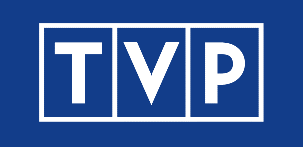 Produkcje i koprodukcje Telewizji Polskiejw Konkursie Głównym46. Festiwalu Polskich Filmów Fabularnych w GdyniCiotka HitleraFilm opowiada historię Leona, piaskarza pracującego wraz z synami na Wiśle. Mężczyźni wyławiają z rzeki zdesperowaną kobietę, która wraz ze swoją córką próbowała popełnić samobójstwo. Kiedy okazuje się, że kobieta jest Żydówką, Leon podejmuje heroiczną walkę o ich przetrwanie. Ryzykując życiem swojej rodziny, postanawia obie kobiety ukryć.Obsada: Piotr Kaźmierczak, Marta Ścisłowicz, Małgorzata PyziakReżyseria: Michał RogalskiScenariusz: Wojciech TomczykLokatorkaFilm społeczno-kryminalny oparty na prawdziwej historii zabójstwa Jolanty Brzeskiej, działaczki społecznej zaangażowanej w obronę eksmitowanych lokatorów i wznowionym po latach śledztwie badającym proceder dzikiej reprywatyzacji.Obsada: Irena Melcer, Sławomira Łozińska, Krzysztof Stroiński, Jan Frycz, Piotr Głowacki Reżyseria: Michał Otłowski Scenariusz: Jacek Matecki i Tomasz KlimalaPrzejścieUszkodzeniu ulega łączący świat żywych ze światem umarłych most, przez który zmarli przechodzą z życia w nieskończoność. W związku z tym do Marii wiadomość o jej śmierci dociera z opóźnieniem. Rano kobieta, jak gdyby nic się nie stało, wybiera się do pracy.Obsada: Wiktoria Gorodeckaja, Mariusz Kiljan, Aleksandra Justa, Bronisława ZamachowskaMonika KwiatkowskaReżyseria i scenariusz: Dorota Lamparska (debiut)SonataOparta na faktach poruszająca historia Grzegorza Płonki, u którego dopiero w wieku 14 lat stwierdzono niedosłuch, a nie jak wcześniej zakładano – autyzm. Późna, prawidłowa diagnoza pozwoliła odkryć talent muzyczny chłopca. Osiągnął niezwykły poziom gry i kompozycji, który Krzesimir Dębski nazwał „poziomem niektórych moich studentów”. Obsada: Michał Sikorski, Małgorzata Foremniak, Łukasz Simlat, Konrad Kąkol, Jerzy StuhrReżyseria i scenariusz: Bartosz Blaschke (debiut)Bo we mnie jest seksRok 1963. Kalina Jędrusik jest u szczytu kariery aktorskiej. W trakcie małżeństwa ze  Stanisławem Dygatem ma gorący romans z młodym piosenkarzem. Jej bezwstydna radość życia wielu razi i oburza. Aktorka dostaje zakaz występów telewizyjnych, który dla wysokiego rangą urzędnika pracującego w telewizji jest okazją do zemsty za nieodwzajemnione uczucie.Obsada: Maria Dębska, Leszek Lichota, Krzysztof Zalewski, Bartłomiej KotschedoffReżyseria: Katarzyna KlimkiewiczScenariusz: Patrycja Mnich i Katarzyna Klimkiewicz